Supplementary Fig. 1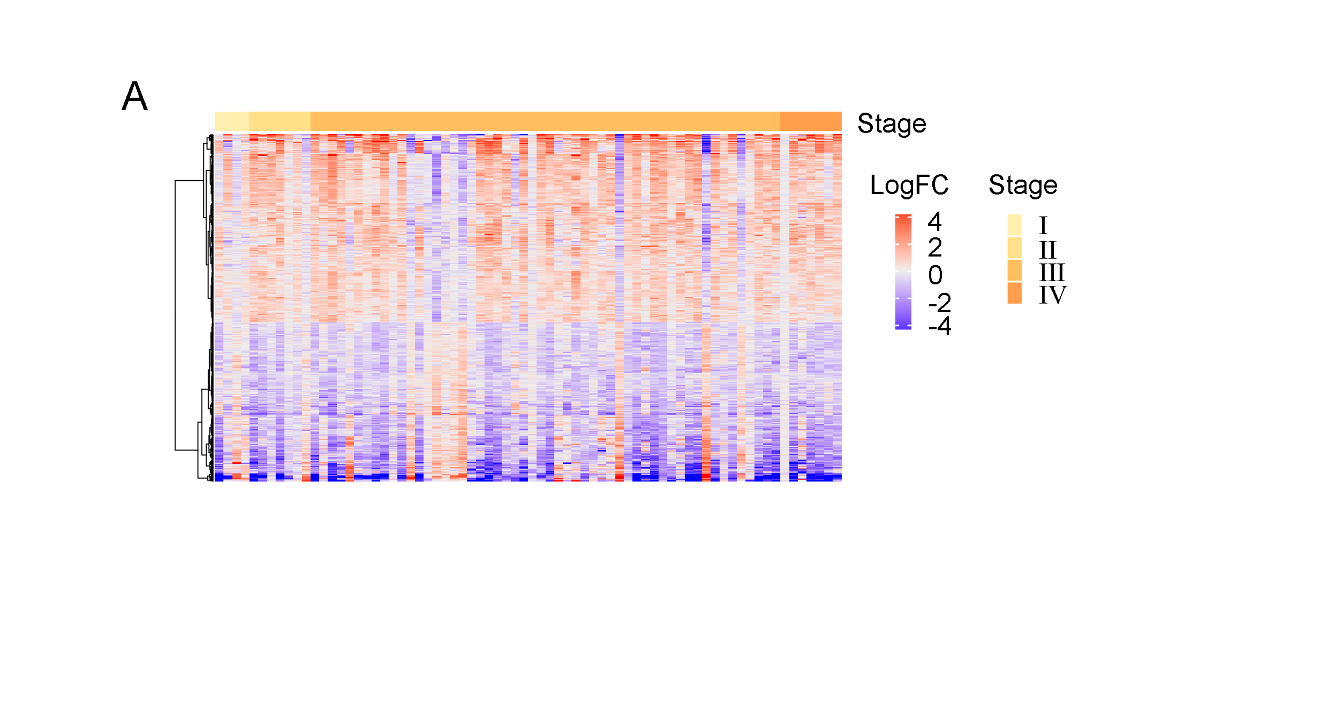 Supplementary Fig. 1. The genome profiles of different TNM stages of gastric cancer from GEO dataset (GSE27342).Supplementary Fig. 2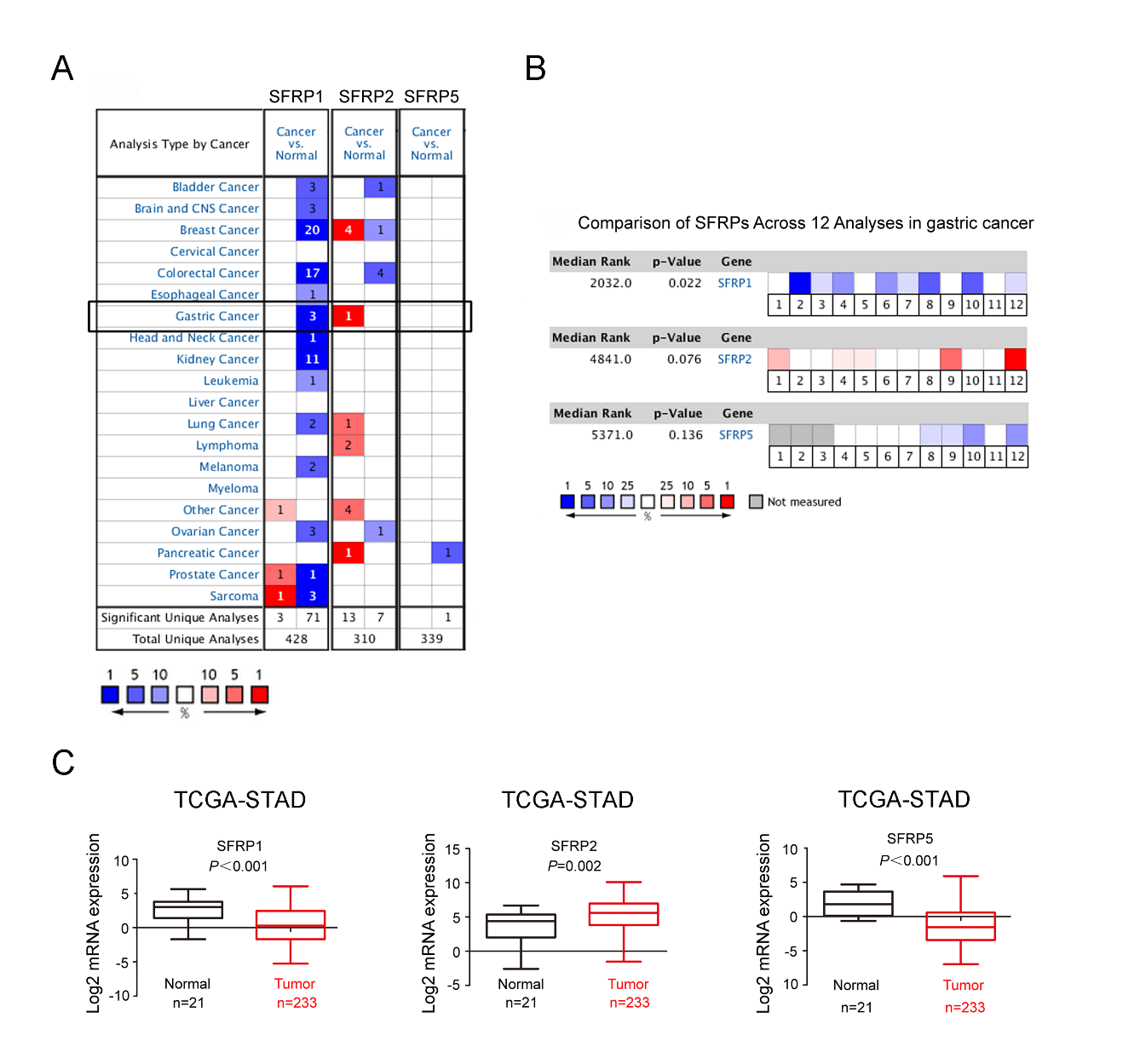 Supplementary Fig. 2. The expression of SFRPs from online datasets. (A) The expression of SFRP1, SFRP2, and SFRP5 in all cancer types from Oncomine database. (B) A meta-analysis of the expression of SFRP1, SFRP2, and SFRP5 in 12 gastric cancer microarray datasets from Oncomine database. (C) The mRNA level of SFRP1, SFRP2, and SFRP5 in gastric cancer and adjacent normal tissues from TCGA (The Cancer Genome Atlas) dataset. The box plot showed the full range of variation (error bars: min and max) with the line representing median. STAD: Stomach Adenocarcinoma. Statistical significance was determined by Student’s t-test (C).Supplementary Fig. 3Supplementary Fig. 3. Clinical significance of SFRP4 in sections of gastric cancer by immunohistochemical staining. (A-J) The proportion of gastric cancer patients with high or low SFRP4 expression according to age, gender, tumor size, localization, differentiation, Lauren classification, depth of tumor invasion (T stage), lymph node metastasis (N stage), lymphovascular invasion (LVI) and TNM stage. Statistical significance was determined by Pearson’s test or Fisher’s exact test (A-J).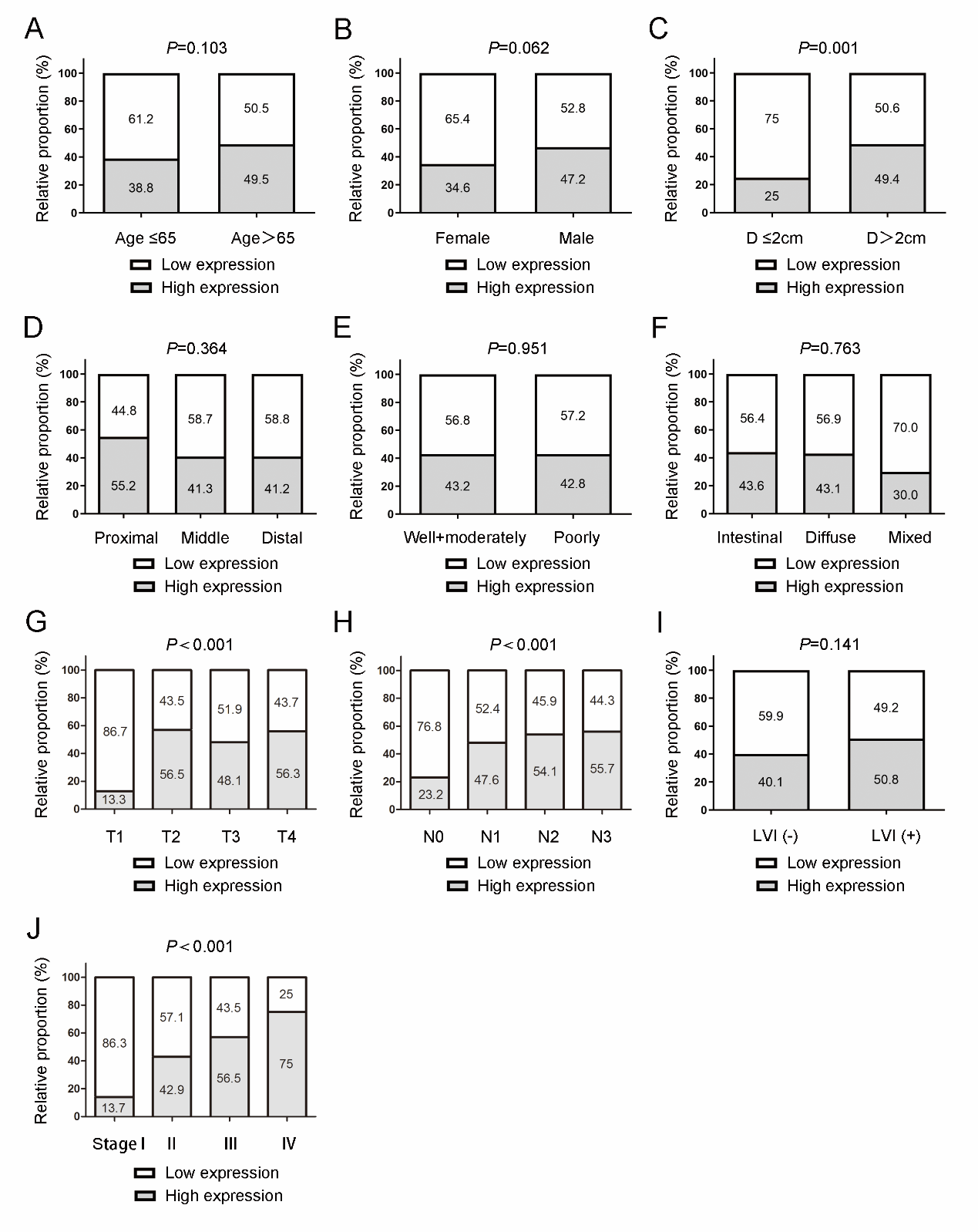 Supplementary Fig. 4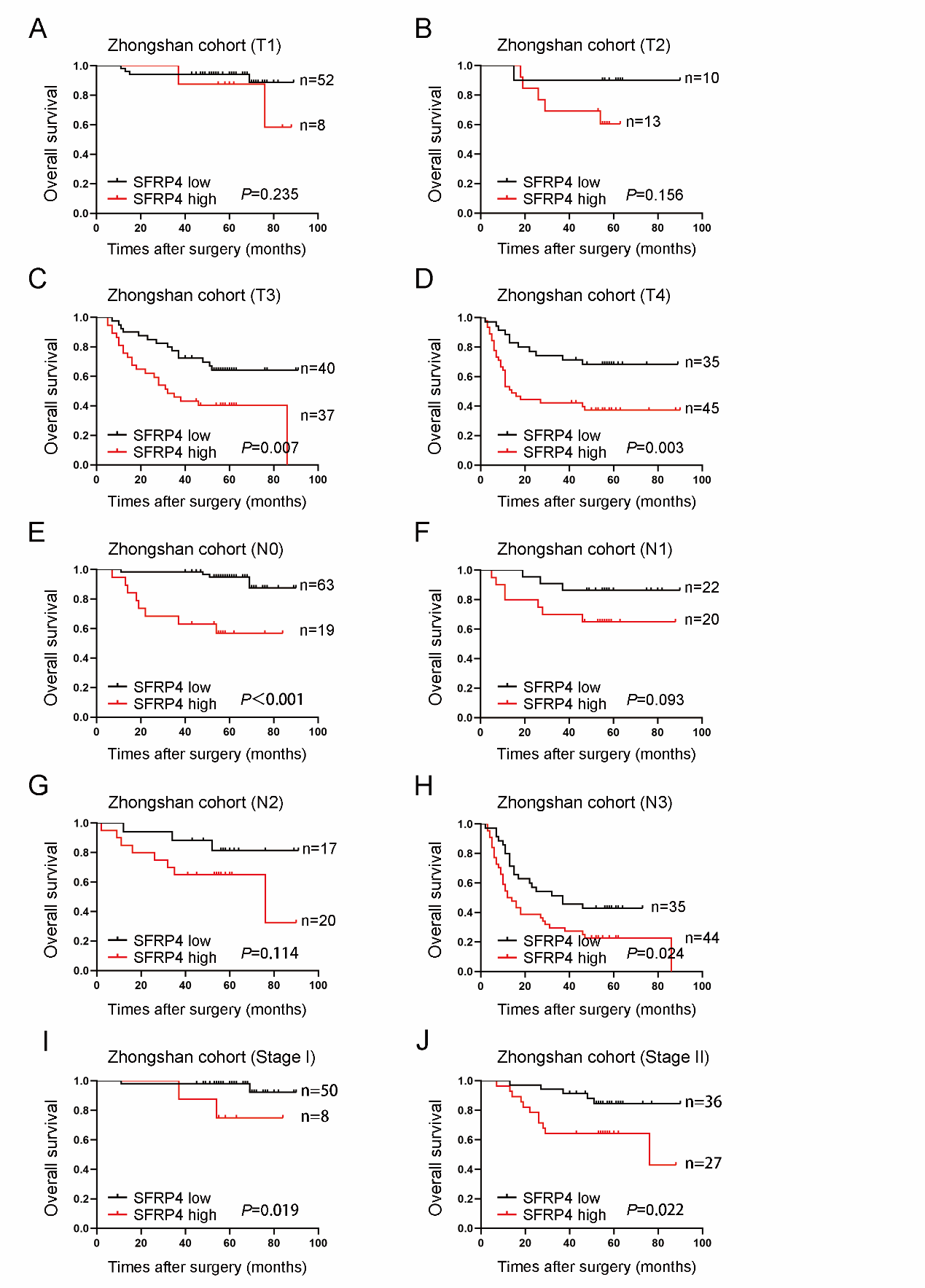 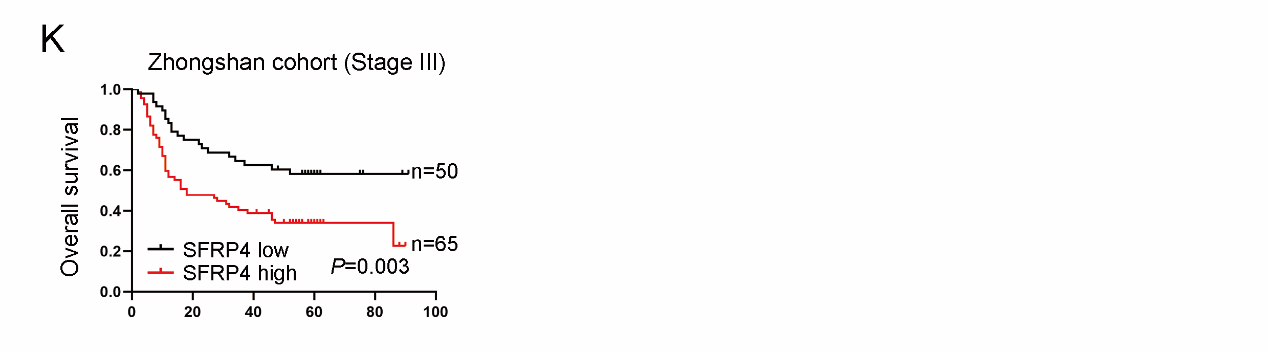 Supplementary Fig. 4. The prognostic significance of SFRP4 from Zhongshan cohort. (A-K) The association of SFRP4 expression with overall survival was examined by Kaplan-Meier analysis in different subgroups of patients according to T stage (A-D), N stage (E-H) and TNM stage (I-K). Statistical significance was determined by Log-rank test (A-K).Supplementary Fig. 5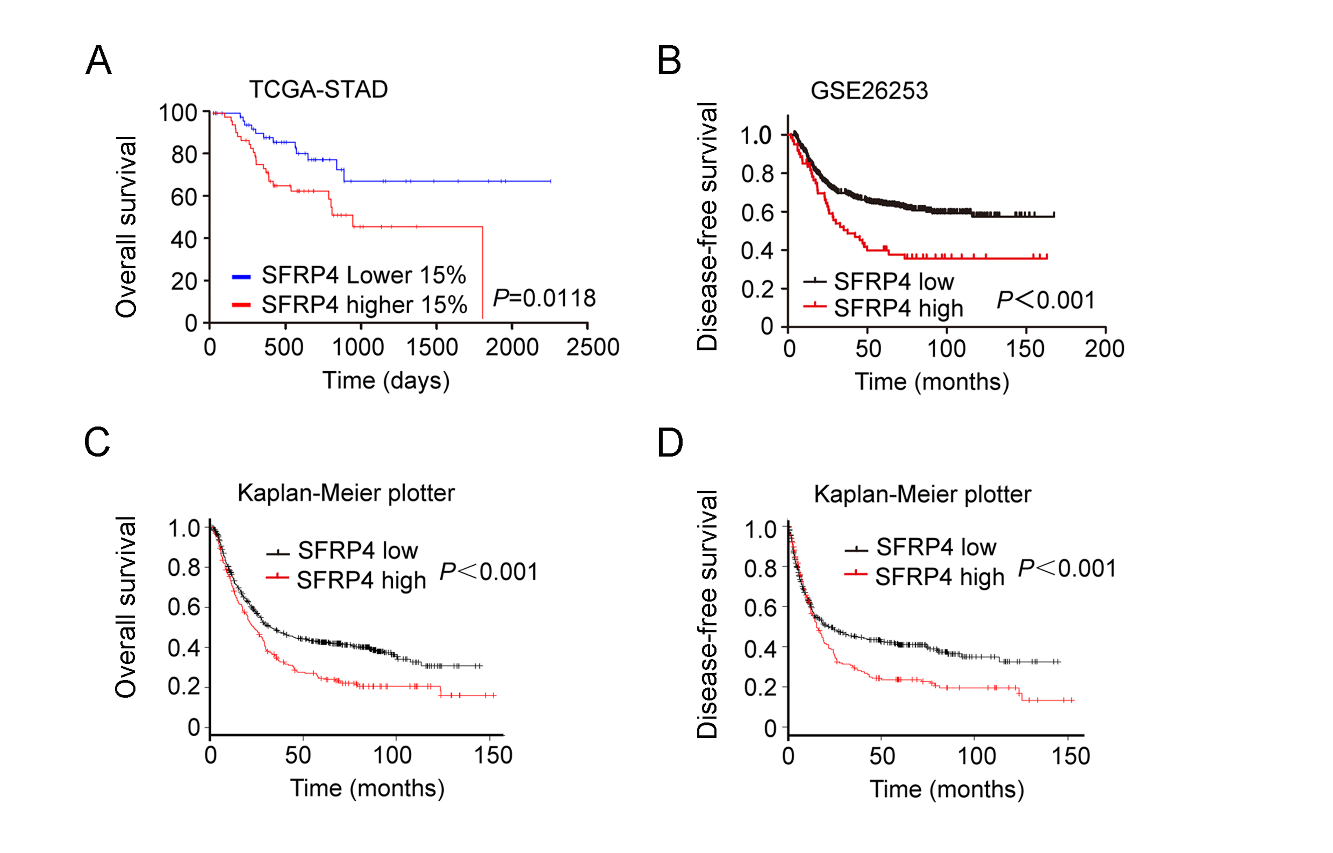 Supplementary Fig. 5. The prognostic significance of SFRP4 from online datasets. (A) The association of SFRP4 expression with overall survival of gastric cancer by analyzing the data from TCGA dataset. (B) The association of SFRP4 expression with disease-free survival of gastric cancer by analyzing the data from GEO dataset (GSE26253). (C-D) The association of SFRP4 expression with overall survival and disease-free survival of gastric cancer by using online Kaplan-Meier plotter (http://www.kmplot.com/analysis/index.php?p=service&cancer=gastric). Statistical significance was determined by Log-rank test (A-D).Supplementary Fig. 6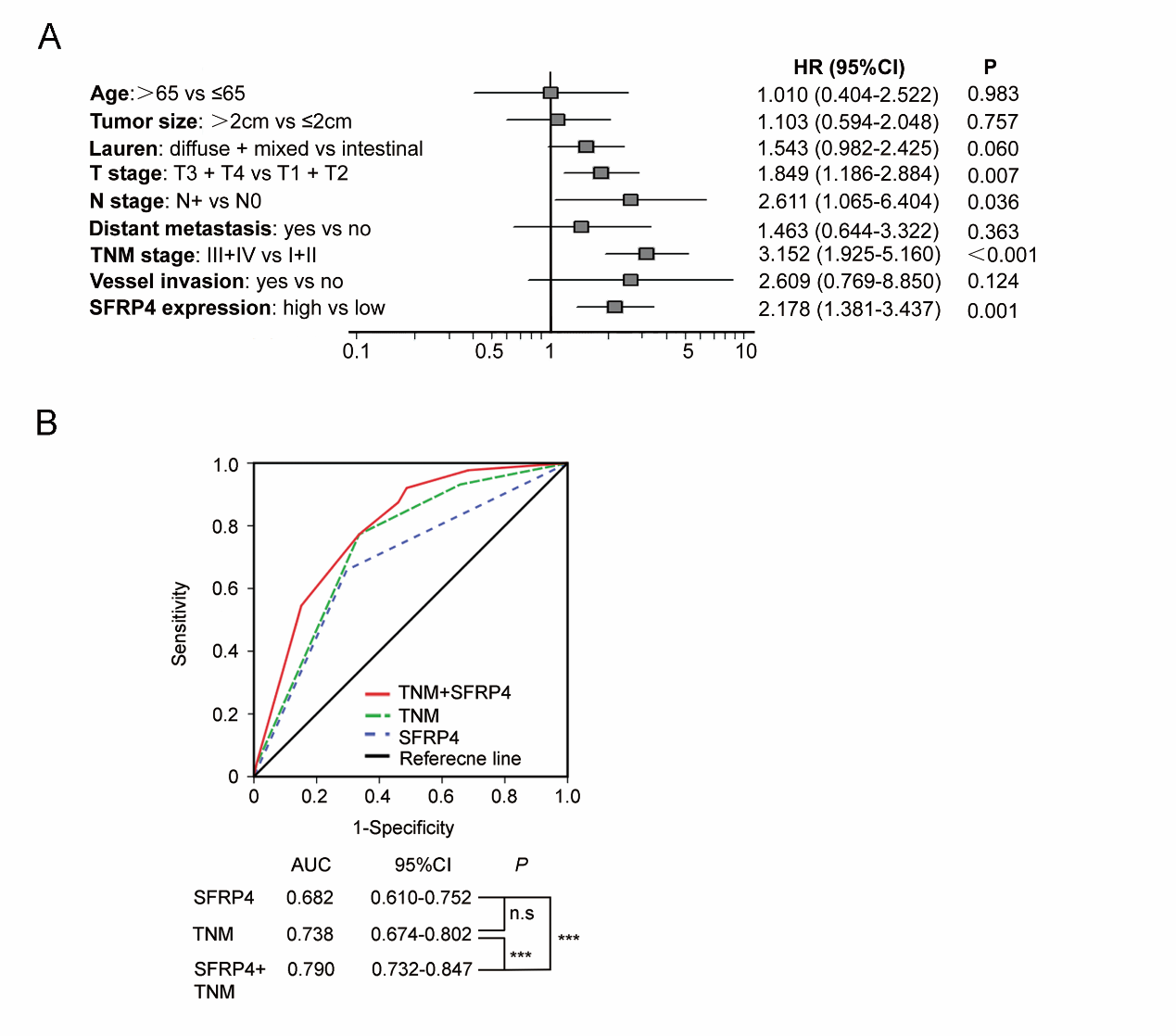 Supplementary Fig. 6. Prognostic model to predict overall survival in patients with gastric cancer. (A) The multivariate analysis of independent prognostic factors was performed by the Cox’s proportional hazards regression mode. (B) ROC analysis of the sensitivity and specificity for the prognosis of 5-year OS by TNM stage/SFRP4 expression model, TNM stage model, and SFRP4 expression model. Delong. Delong. Clarke-Pearson test was used to compare each two ROC curves. HR: hazard ratio; ROC, receiver operating characteristic; AUC, area under the ROC curve; CI, confidence interval. ***P<0.001, n.s, non-significant. Statistical significance was determined by Delong. Delong. Clarke-Pearson test (B).Supplementary Fig. 7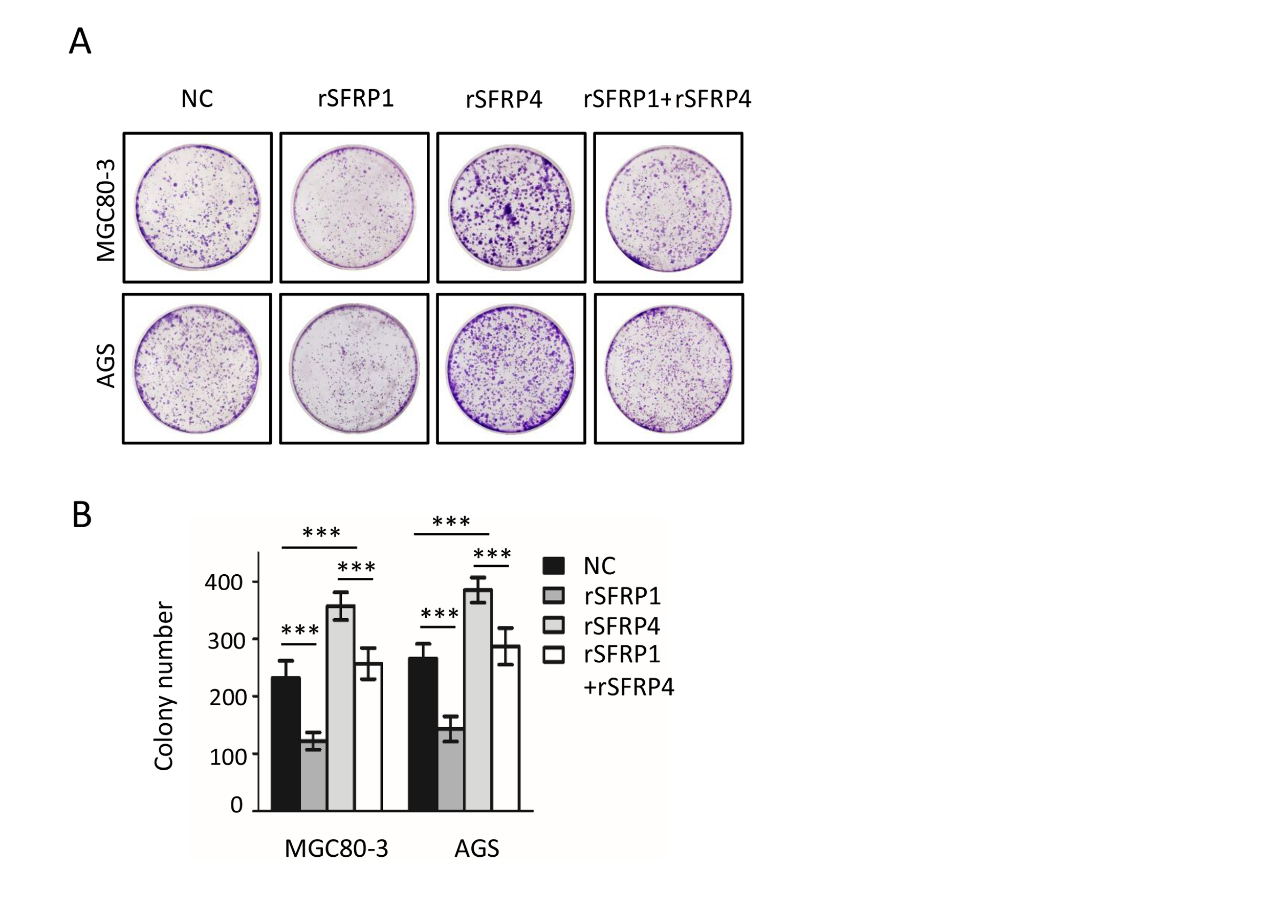 Supplementary Fig. 7. The colony formation of MGC80-3 and AGS cells treated with recombinant SFRP1 and SFRP4 (upper panel), and quantification of the colonies (lower panel). Error bars indicate mean ± SEM. ***P<0.001. r: recombinant. The images were representative of three independent experiments. Statistical significance was determined by One way ANOVA test (B).Supplementary Fig. 8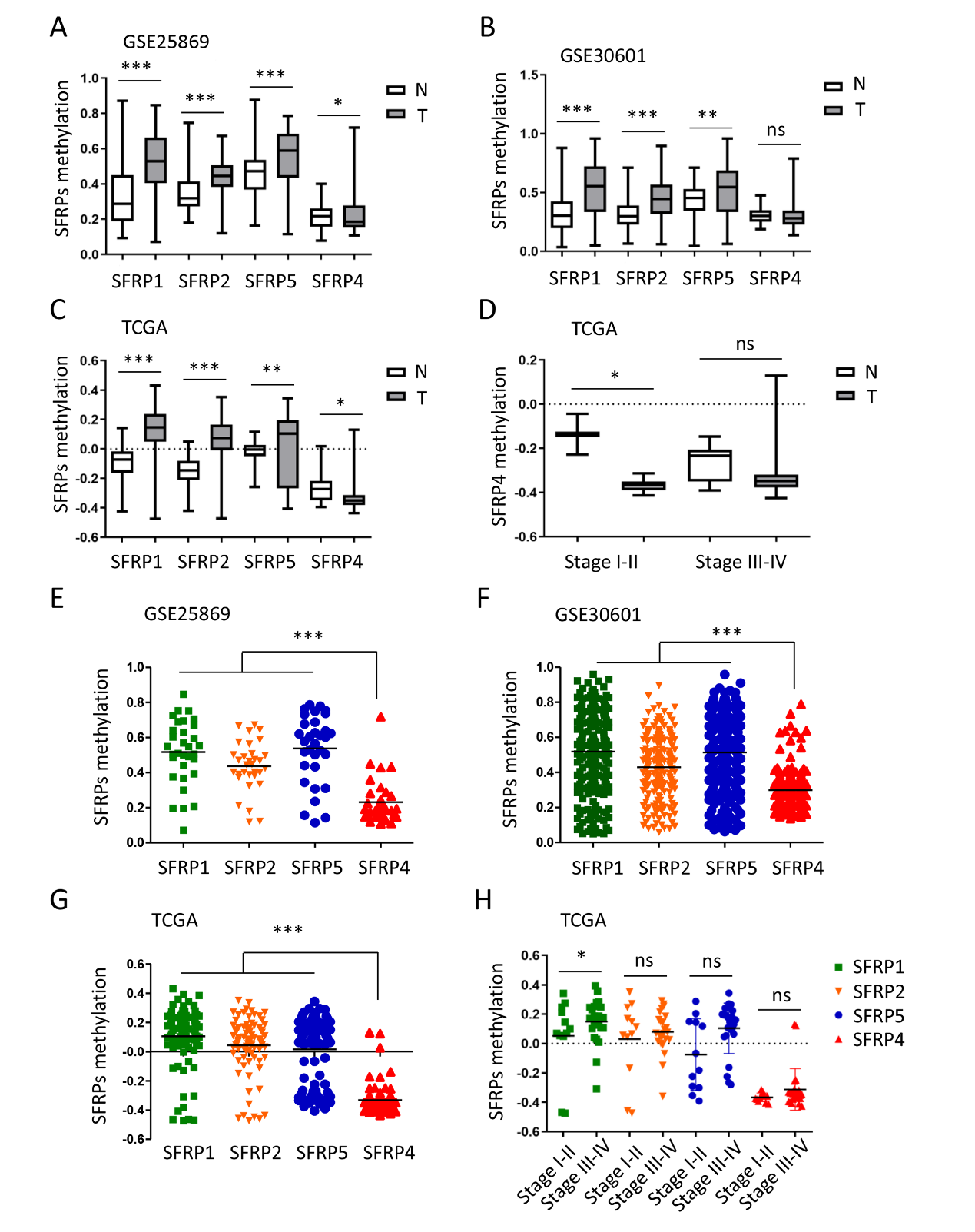 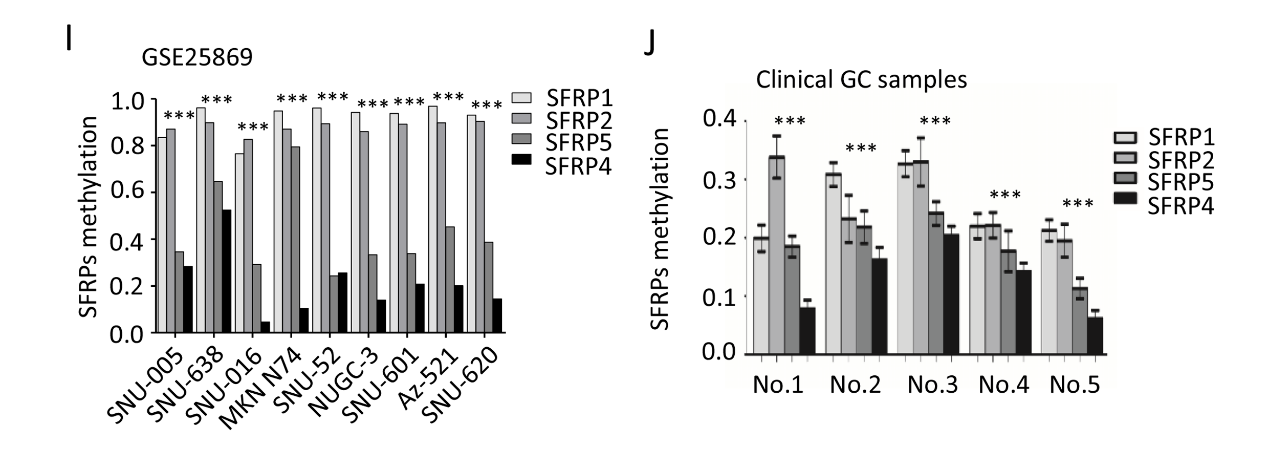 Supplementary Fig. 8. Promoter methylation status of SFRPs in gastric cancer. (A-C) The methylation status of SFRP1, SFRP2, SFRP5, and SFRP4 between normal tissues and gastric cancer tissues were obtained and analyzed from GEO datasets (GSE25869, GSE30601) and TCGA dataset. (D) The methylation status of SFRP4 between normal tissues and gastric cancer tissues were analyzed from TCGA dataset according to TNM stages. The box plot showed the full range of variation (error bars: min and max) with the line representing median. (E-G) The methylation status of SFRP1, SFRP2, SFRP5, and SFRP4 in gastric cancer tissues were obtained and analyzed from GEO datasets (GSE25869, GSE30601) and TCGA dataset. (H) The methylation status of SFRP1, SFRP2, SFRP5, and SFRP4 in gastric cancer tissues were analyzed from TCGA dataset according to TNM stages. Error bars indicate mean ± SEM. (I) The methylation status of SFRP1, SFRP2, SFRP5, and SFRP4 in different gastric cancer cells were obtained and analyzed from GEO dataset (GSE25869). (J) The methylation status of SFRP1, SFRP2, SFRP5, and SFRP4 in 5 gastric cancer specimens from Zhongshan Hospital were determined by quantitative methylation analysis based on Sequenom MassARRAY platform. N: normal; T: tumor; GC: gastric cancer. ***P<0.001, **P<0.01, *P<0.05, n.s, non-significant. Statistical significance was determined by Student’s t-test (A-D, H), or One way ANOVA test (E-G, I, J). Supplementary Table 2. List of PCR PrimersSupplementary Table 2. List of PCR PrimersSupplementary Table 2. List of PCR PrimersAssayPrimer nameSequenceqPCRWNT2 forwardAGGATGCCAGAGCCCTGATGAAqPCRWNT2 reverseAGCCAGCATGTCCTGAGAGTACqPCRWNT3 forwardGCGTGTTAGTGTCCAGGGAGTTqPCRWNT3 reverseTGAGGTGCATGTGGTCCAGGATqPCRWNT4 forwardGCTGGAGAAGTGCGGCTGTGAqPCRWNT4 reverseCCACAAACGACTGTGAGAAGGCqPCRWNT5A forwardTACGAGAGTGCTCGCATCCTCAqPCRWNT5A reverseTGTCTTCAGGCTACATGAGCCGqPCRGSK-3β forwardCCGACTAACACCACTGGAAGCTqPCRGSK-3β reverseAGGATGGTAGCCAGAGGTGGATqPCRCTNNB1 forwardCACAAGCAGAGTGCTGAAGGTGqPCRCTNNB1 reverseGATTCCTGAGAGTCCAAAGACAGqPCRLEF1 forwardCTACCCATCCTCACTGTCAGTCqPCRLEF1 reverseGGATGTTCCTGTTTGACCTGAGGqPCRCCND1 forwardTCTACACCGACAACTCCATCCGqPCRCCND1 reverseTCTGGCATTTTGGAGAGGAAGTGqPCRPLAUR forwardCCACTCAGAGAAGACCAACAGGqPCRPLAUR reverseGTAACGGCTTCGGGAATAGGTGqPCRMYC forwardCCTGGTGCTCCATGAGGAGACqPCRMYC reverseCAGACTCTGACCTTTTGCCAGGqPCRJUN forwardCCTTGAAAGCTCAGAACTCGGAGqPCRJUN reverseTGCTGCGTTAGCATGAGTTGGCqPCRCD44 forwardCCAGAAGGAACAGTGGTTTGGCqPCRCD44 reverseACTGTCCTCTGGGCTTGGTGTTqPCRMMP7 forwardTCGGAGGAGATGCTCACTTCGAqPCRMMP7 reverseGGATCAGAGGAATGTCCCATACCqPCRGAPDH forwardGCCGGTGCTGAGTATGTCqPCRGAPDH reverseCTTCTGGGTGGCAGTGATPCRSFRP1 forwardaggaagagagGGTAGTTTTATTTTGGGGTTTGGAPCRSFRP1 reversecagtaatacgactcactatagggagaaggctCCAACAACTAAATACCCCTACTCAAPCRSFRP2 forwardaggaagagagTTTTGTTGGGTTGTTAGGTATGAGTPCRSFRP2 reversecagtaatacgactcactatagggagaaggctCTCCCAACCTACCCATCTTTTATAPCRSFRP4 forwardaggaagagagTGGAGAGGAATATGGTATTGTTTTTPCRSFRP4 reversecagtaatacgactcactatagggagaaggctAACTACCAAAAATTCTTTTTCTTAATCCPCRSFRP5 forwardaggaagagagTTTTAGTAGTTTGGTTGGATGGGTAPCRSFRP5 reversecagtaatacgactcactatagggagaaggctATACTACACTACCACAAATTCCCCCAbbreviations: PCR：polymerase chain reaction; qPCR: quantitative real-time PCR;  SFRP: Secreted frizzled-related protein.Abbreviations: PCR：polymerase chain reaction; qPCR: quantitative real-time PCR;  SFRP: Secreted frizzled-related protein.Abbreviations: PCR：polymerase chain reaction; qPCR: quantitative real-time PCR;  SFRP: Secreted frizzled-related protein.Supplementary Table 3. Top 20 up-regulated genes in advanced gastric cancer from GSE27342Supplementary Table 3. Top 20 up-regulated genes in advanced gastric cancer from GSE27342Supplementary Table 3. Top 20 up-regulated genes in advanced gastric cancer from GSE27342Supplementary Table 3. Top 20 up-regulated genes in advanced gastric cancer from GSE27342Supplementary Table 3. Top 20 up-regulated genes in advanced gastric cancer from GSE27342Supplementary Table 3. Top 20 up-regulated genes in advanced gastric cancer from GSE27342Supplementary Table 3. Top 20 up-regulated genes in advanced gastric cancer from GSE27342Supplementary Table 3. Top 20 up-regulated genes in advanced gastric cancer from GSE27342RankGene SymbolGene NameLogFCAveExprtP. valueadj.P.Val1CST1cystatin SN2.17155.9955168.402﹤0.001﹤0.0012CEACAM6carcinoembryonic antigen-related cell adhesion molecule 61.84806.5645806.321﹤0.001﹤0.0013CLDN7claudin 71.81297.0724398.354﹤0.001﹤0.0014SFRP4secreted frizzled-related protein 41.75396.2662907.224﹤0.001﹤0.0015CLDN4claudin 41.62266.6084037.912﹤0.001﹤0.0016MMP1matrix metallopeptidase 11.61576.2650147.134﹤0.001﹤0.0017CLDN1claudin 11.58545.8602559.172﹤0.001﹤0.0018COL1A1collagen, type I, alpha 11.55879.2963579.458﹤0.001﹤0.0019SPP1secreted phosphoprotein 11.53886.4188547.087﹤0.001﹤0.00110CDH17cadherin 171.49605.6266184.965﹤0.001﹤0.00111DMBT1deleted in malignant brain tumors 11.41327.0797914.380﹤0.001﹤0.00112FAPfibroblast activation protein alpha1.37264.0951707.877﹤0.001﹤0.00113PLA2G7phospholipase A2 group VII1.36506.0820097.807﹤0.001﹤0.00114SULF1sulfatase 11.36386.3633878.363﹤0.001﹤0.00115THY1Thy-1 cell surface antigen1.34347.1862688.936﹤0.001﹤0.00116MMP7matrix metallopeptidase 71.33896.3364726.055﹤0.001﹤0.00117TPX2TPX2 microtubule nucleation factor1.30845.8107277.966﹤0.001﹤0.00118TOP2ADNA topoisomerase II alpha1.27635.2828007.232﹤0.001﹤0.00119MMP12matrix metallopeptidase 121.27185.2504954.934﹤0.001﹤0.00120SERPINB5serpin family B member 51.24364.6314146.695﹤0.001﹤0.001Abbreviations: LogFC: Log2 (Fold Change); AveExpr: Average expression of the gene; t: t-test value; adj.P.Val: adjust. P. value, or FDR (False discovery rate) value.Abbreviations: LogFC: Log2 (Fold Change); AveExpr: Average expression of the gene; t: t-test value; adj.P.Val: adjust. P. value, or FDR (False discovery rate) value.Abbreviations: LogFC: Log2 (Fold Change); AveExpr: Average expression of the gene; t: t-test value; adj.P.Val: adjust. P. value, or FDR (False discovery rate) value.Abbreviations: LogFC: Log2 (Fold Change); AveExpr: Average expression of the gene; t: t-test value; adj.P.Val: adjust. P. value, or FDR (False discovery rate) value.Abbreviations: LogFC: Log2 (Fold Change); AveExpr: Average expression of the gene; t: t-test value; adj.P.Val: adjust. P. value, or FDR (False discovery rate) value.Abbreviations: LogFC: Log2 (Fold Change); AveExpr: Average expression of the gene; t: t-test value; adj.P.Val: adjust. P. value, or FDR (False discovery rate) value.Abbreviations: LogFC: Log2 (Fold Change); AveExpr: Average expression of the gene; t: t-test value; adj.P.Val: adjust. P. value, or FDR (False discovery rate) value.Abbreviations: LogFC: Log2 (Fold Change); AveExpr: Average expression of the gene; t: t-test value; adj.P.Val: adjust. P. value, or FDR (False discovery rate) value.